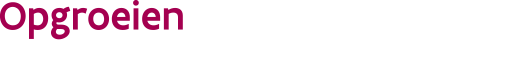 Brandveiligheidsattest B voor een kinderopvanglocatie
Gemeentebestuur van      
Adres      
Telefoonnummer      
website      Het gemeentebestuur bezorgt dit attest, samen met het brandweerverslag, aan de organisator van de kinderopvanglocatie uiterlijk 3 maand na de ontvangst van de aanvraag.//////////////////////////////////////////////////////////////////////////////////////////////////////////////////////////////////Met dit attest verklaart de burgemeester van de gemeente waarin de kinderopvanglocatie is gelegen, dat de kinderopvanglocatie niet volledig voldoet aan de vastgelegde brandveiligheidsvoorschriften, maar dat er geen onmiddellijk gevaar bestaat voor de kinderen, het personeel of bezoekers.//////////////////////////////////////////////////////////////////////////////////////////////////////////////////////////////////Met dit attest verklaart de burgemeester van de gemeente waarin de kinderopvanglocatie is gelegen, dat de kinderopvanglocatie niet volledig voldoet aan de vastgelegde brandveiligheidsvoorschriften, maar dat er geen onmiddellijk gevaar bestaat voor de kinderen, het personeel of bezoekers.//////////////////////////////////////////////////////////////////////////////////////////////////////////////////////////////////Met dit attest verklaart de burgemeester van de gemeente waarin de kinderopvanglocatie is gelegen, dat de kinderopvanglocatie niet volledig voldoet aan de vastgelegde brandveiligheidsvoorschriften, maar dat er geen onmiddellijk gevaar bestaat voor de kinderen, het personeel of bezoekers.//////////////////////////////////////////////////////////////////////////////////////////////////////////////////////////////////Met dit attest verklaart de burgemeester van de gemeente waarin de kinderopvanglocatie is gelegen, dat de kinderopvanglocatie niet volledig voldoet aan de vastgelegde brandveiligheidsvoorschriften, maar dat er geen onmiddellijk gevaar bestaat voor de kinderen, het personeel of bezoekers.//////////////////////////////////////////////////////////////////////////////////////////////////////////////////////////////////Met dit attest verklaart de burgemeester van de gemeente waarin de kinderopvanglocatie is gelegen, dat de kinderopvanglocatie niet volledig voldoet aan de vastgelegde brandveiligheidsvoorschriften, maar dat er geen onmiddellijk gevaar bestaat voor de kinderen, het personeel of bezoekers.//////////////////////////////////////////////////////////////////////////////////////////////////////////////////////////////////Met dit attest verklaart de burgemeester van de gemeente waarin de kinderopvanglocatie is gelegen, dat de kinderopvanglocatie niet volledig voldoet aan de vastgelegde brandveiligheidsvoorschriften, maar dat er geen onmiddellijk gevaar bestaat voor de kinderen, het personeel of bezoekers.//////////////////////////////////////////////////////////////////////////////////////////////////////////////////////////////////Met dit attest verklaart de burgemeester van de gemeente waarin de kinderopvanglocatie is gelegen, dat de kinderopvanglocatie niet volledig voldoet aan de vastgelegde brandveiligheidsvoorschriften, maar dat er geen onmiddellijk gevaar bestaat voor de kinderen, het personeel of bezoekers.//////////////////////////////////////////////////////////////////////////////////////////////////////////////////////////////////Met dit attest verklaart de burgemeester van de gemeente waarin de kinderopvanglocatie is gelegen, dat de kinderopvanglocatie niet volledig voldoet aan de vastgelegde brandveiligheidsvoorschriften, maar dat er geen onmiddellijk gevaar bestaat voor de kinderen, het personeel of bezoekers.//////////////////////////////////////////////////////////////////////////////////////////////////////////////////////////////////Met dit attest verklaart de burgemeester van de gemeente waarin de kinderopvanglocatie is gelegen, dat de kinderopvanglocatie niet volledig voldoet aan de vastgelegde brandveiligheidsvoorschriften, maar dat er geen onmiddellijk gevaar bestaat voor de kinderen, het personeel of bezoekers.Gegevens van de organisatorGegevens van de organisatorGegevens van de organisatorGegevens van de organisatorGegevens van de organisatorGegevens van de organisatorGegevens van de organisatorGegevens van de organisatorGegevens van de organisator
Naam Ondernemingsnummer..Gegevens van de kinderopvanglocatieNaamStraat, nummer en busPostnummer en gemeenteWaar liggen de lokalen gebruikt voor kinderopvang die gecontroleerd zijn?Waar liggen de lokalen gebruikt voor kinderopvang die gecontroleerd zijn?Waar liggen de lokalen gebruikt voor kinderopvang die gecontroleerd zijn?Waar liggen de lokalen gebruikt voor kinderopvang die gecontroleerd zijn?Waar liggen de lokalen gebruikt voor kinderopvang die gecontroleerd zijn?Waar liggen de lokalen gebruikt voor kinderopvang die gecontroleerd zijn?Waar liggen de lokalen gebruikt voor kinderopvang die gecontroleerd zijn?Waar liggen de lokalen gebruikt voor kinderopvang die gecontroleerd zijn?Waar liggen de lokalen gebruikt voor kinderopvang die gecontroleerd zijn?Waar liggen de lokalen gebruikt voor kinderopvang die gecontroleerd zijn?Waar liggen de lokalen gebruikt voor kinderopvang die gecontroleerd zijn?Waar liggen de lokalen gebruikt voor kinderopvang die gecontroleerd zijn?Waar liggen de lokalen gebruikt voor kinderopvang die gecontroleerd zijn?Waar liggen de lokalen gebruikt voor kinderopvang die gecontroleerd zijn?Waar liggen de lokalen gebruikt voor kinderopvang die gecontroleerd zijn?Waar liggen de lokalen gebruikt voor kinderopvang die gecontroleerd zijn?Waar liggen de lokalen gebruikt voor kinderopvang die gecontroleerd zijn?Waar liggen de lokalen gebruikt voor kinderopvang die gecontroleerd zijn?Waar liggen de lokalen gebruikt voor kinderopvang die gecontroleerd zijn?Waar liggen de lokalen gebruikt voor kinderopvang die gecontroleerd zijn?Waar liggen de lokalen gebruikt voor kinderopvang die gecontroleerd zijn?BenedenverdiepingBenedenverdiepingBenedenverdiepingBenedenverdiepingBenedenverdiepingTweede bouwlaagTweede bouwlaagDerde bouwlaagDerde bouwlaagDerde bouwlaagDerde bouwlaagDerde bouwlaagHoger namelijk      Hoger namelijk      Hoeveel gecontroleerde leef- en rustruimtes worden gebruikt voor kinderopvang?Hoeveel gecontroleerde leef- en rustruimtes worden gebruikt voor kinderopvang?Hoeveel gecontroleerde leef- en rustruimtes worden gebruikt voor kinderopvang?Hoeveel gecontroleerde leef- en rustruimtes worden gebruikt voor kinderopvang?Hoeveel gecontroleerde leef- en rustruimtes worden gebruikt voor kinderopvang?Hoeveel gecontroleerde leef- en rustruimtes worden gebruikt voor kinderopvang?Hoeveel gecontroleerde leef- en rustruimtes worden gebruikt voor kinderopvang?Hoeveel gecontroleerde leef- en rustruimtes worden gebruikt voor kinderopvang?Hoeveel gecontroleerde leef- en rustruimtes worden gebruikt voor kinderopvang?Hoeveel gecontroleerde leef- en rustruimtes worden gebruikt voor kinderopvang?Hoeveel gecontroleerde leef- en rustruimtes worden gebruikt voor kinderopvang?Hoeveel gecontroleerde leef- en rustruimtes worden gebruikt voor kinderopvang?Hoeveel gecontroleerde leef- en rustruimtes worden gebruikt voor kinderopvang?Hoeveel gecontroleerde leef- en rustruimtes worden gebruikt voor kinderopvang?Hoeveel gecontroleerde leef- en rustruimtes worden gebruikt voor kinderopvang?Hoeveel gecontroleerde leef- en rustruimtes worden gebruikt voor kinderopvang?Hoeveel gecontroleerde leef- en rustruimtes worden gebruikt voor kinderopvang?Hoeveel gecontroleerde leef- en rustruimtes worden gebruikt voor kinderopvang?Hoeveel gecontroleerde leef- en rustruimtes worden gebruikt voor kinderopvang?Hoeveel gecontroleerde leef- en rustruimtes worden gebruikt voor kinderopvang?Hoeveel gecontroleerde leef- en rustruimtes worden gebruikt voor kinderopvang?Geldigheid van dit attestGeldigheid van dit attestGeldigheid van dit attestGeldigheid van dit attestGeldigheid van dit attestGeldigheid van dit attestGeldigheid van dit attestGeldigheid van dit attestGeldigheid van dit attestGeldigheid van dit attestGeldigheid van dit attestGeldigheid van dit attestGeldigheid van dit attestGeldigheid van dit attestGeldigheid van dit attestGeldigheid van dit attestGeldigheid van dit attestGeldigheid van dit attestGeldigheid van dit attestGeldigheid van dit attestGeldigheid van dit attestGeldigheid van dit attestVoor hoeveel kinderopvangplaatsen is dit attest geldig?Voor hoeveel kinderopvangplaatsen is dit attest geldig?Voor hoeveel kinderopvangplaatsen is dit attest geldig?Voor hoeveel kinderopvangplaatsen is dit attest geldig?Voor hoeveel kinderopvangplaatsen is dit attest geldig?Voor hoeveel kinderopvangplaatsen is dit attest geldig?Voor hoeveel kinderopvangplaatsen is dit attest geldig?Voor hoeveel kinderopvangplaatsen is dit attest geldig?Voor hoeveel kinderopvangplaatsen is dit attest geldig?Voor hoeveel kinderopvangplaatsen is dit attest geldig?Voor hoeveel kinderopvangplaatsen is dit attest geldig?Voor hoeveel kinderopvangplaatsen is dit attest geldig?Voor hoeveel kinderopvangplaatsen is dit attest geldig?Voor hoeveel kinderopvangplaatsen is dit attest geldig?Voor hoeveel kinderopvangplaatsen is dit attest geldig?Voor hoeveel kinderopvangplaatsen is dit attest geldig?Voor hoeveel kinderopvangplaatsen is dit attest geldig?Voor hoeveel kinderopvangplaatsen is dit attest geldig?Voor hoeveel kinderopvangplaatsen is dit attest geldig?Voor hoeveel kinderopvangplaatsen is dit attest geldig?Voor hoeveel kinderopvangplaatsen is dit attest geldig?Voor hoeveel kinderopvangplaatsen is dit attest geldig?9 tem 259 tem 259 tem 2526 tem 5026 tem 5026 tem 5026 tem 5026 tem 50Meer dan 50Meer dan 50Meer dan 50Meer dan 50Is er voldaan aan de specifieke brandveiligheidsvoorschriften voor kinderopvang ’s nachts?Is er voldaan aan de specifieke brandveiligheidsvoorschriften voor kinderopvang ’s nachts?Is er voldaan aan de specifieke brandveiligheidsvoorschriften voor kinderopvang ’s nachts?Is er voldaan aan de specifieke brandveiligheidsvoorschriften voor kinderopvang ’s nachts?Is er voldaan aan de specifieke brandveiligheidsvoorschriften voor kinderopvang ’s nachts?Is er voldaan aan de specifieke brandveiligheidsvoorschriften voor kinderopvang ’s nachts?Is er voldaan aan de specifieke brandveiligheidsvoorschriften voor kinderopvang ’s nachts?Is er voldaan aan de specifieke brandveiligheidsvoorschriften voor kinderopvang ’s nachts?Is er voldaan aan de specifieke brandveiligheidsvoorschriften voor kinderopvang ’s nachts?Is er voldaan aan de specifieke brandveiligheidsvoorschriften voor kinderopvang ’s nachts?Is er voldaan aan de specifieke brandveiligheidsvoorschriften voor kinderopvang ’s nachts?Is er voldaan aan de specifieke brandveiligheidsvoorschriften voor kinderopvang ’s nachts?Is er voldaan aan de specifieke brandveiligheidsvoorschriften voor kinderopvang ’s nachts?Is er voldaan aan de specifieke brandveiligheidsvoorschriften voor kinderopvang ’s nachts?Is er voldaan aan de specifieke brandveiligheidsvoorschriften voor kinderopvang ’s nachts?Is er voldaan aan de specifieke brandveiligheidsvoorschriften voor kinderopvang ’s nachts?Is er voldaan aan de specifieke brandveiligheidsvoorschriften voor kinderopvang ’s nachts?Is er voldaan aan de specifieke brandveiligheidsvoorschriften voor kinderopvang ’s nachts?Is er voldaan aan de specifieke brandveiligheidsvoorschriften voor kinderopvang ’s nachts?Is er voldaan aan de specifieke brandveiligheidsvoorschriften voor kinderopvang ’s nachts?Is er voldaan aan de specifieke brandveiligheidsvoorschriften voor kinderopvang ’s nachts?Is er voldaan aan de specifieke brandveiligheidsvoorschriften voor kinderopvang ’s nachts?Wat is de uiterste geldigheidsdatum van dit attest?dag           maand           jaar       Wat is de uiterste geldigheidsdatum van dit attest?dag           maand           jaar       Wat is de uiterste geldigheidsdatum van dit attest?dag           maand           jaar       Wat is de uiterste geldigheidsdatum van dit attest?dag           maand           jaar       Wat is de uiterste geldigheidsdatum van dit attest?dag           maand           jaar       Wat is de uiterste geldigheidsdatum van dit attest?dag           maand           jaar       Wat is de uiterste geldigheidsdatum van dit attest?dag           maand           jaar       Wat is de uiterste geldigheidsdatum van dit attest?dag           maand           jaar       Wat is de uiterste geldigheidsdatum van dit attest?dag           maand           jaar       Wat is de uiterste geldigheidsdatum van dit attest?dag           maand           jaar       Wat is de uiterste geldigheidsdatum van dit attest?dag           maand           jaar       Wat is de uiterste geldigheidsdatum van dit attest?dag           maand           jaar       Wat is de uiterste geldigheidsdatum van dit attest?dag           maand           jaar       Wat is de uiterste geldigheidsdatum van dit attest?dag           maand           jaar       Wat is de uiterste geldigheidsdatum van dit attest?dag           maand           jaar       Wat is de uiterste geldigheidsdatum van dit attest?dag           maand           jaar       Wat is de uiterste geldigheidsdatum van dit attest?dag           maand           jaar       Wat is de uiterste geldigheidsdatum van dit attest?dag           maand           jaar       Wat is de uiterste geldigheidsdatum van dit attest?dag           maand           jaar       Wat is de uiterste geldigheidsdatum van dit attest?dag           maand           jaar       Wat is de uiterste geldigheidsdatum van dit attest?dag           maand           jaar       Wat is de uiterste geldigheidsdatum van dit attest?dag           maand           jaar       OndertekeningOndertekeningOndertekeningOndertekeningOndertekeningOndertekeningOndertekeningOndertekeningOndertekeningOndertekeningOndertekeningOndertekeningOndertekeningOndertekeningOndertekeningOndertekeningOndertekeningOndertekeningOndertekeningOndertekeningOndertekeningOndertekeningAls burgemeester ken ik het brandveiligheidsattest B toe, in toepassing van artikel 23 van het Vergunningsbesluit van 22 november 2013 en na kennisname van het bijgevoegde brandweerverslag.Als burgemeester ken ik het brandveiligheidsattest B toe, in toepassing van artikel 23 van het Vergunningsbesluit van 22 november 2013 en na kennisname van het bijgevoegde brandweerverslag.Als burgemeester ken ik het brandveiligheidsattest B toe, in toepassing van artikel 23 van het Vergunningsbesluit van 22 november 2013 en na kennisname van het bijgevoegde brandweerverslag.Als burgemeester ken ik het brandveiligheidsattest B toe, in toepassing van artikel 23 van het Vergunningsbesluit van 22 november 2013 en na kennisname van het bijgevoegde brandweerverslag.Als burgemeester ken ik het brandveiligheidsattest B toe, in toepassing van artikel 23 van het Vergunningsbesluit van 22 november 2013 en na kennisname van het bijgevoegde brandweerverslag.Als burgemeester ken ik het brandveiligheidsattest B toe, in toepassing van artikel 23 van het Vergunningsbesluit van 22 november 2013 en na kennisname van het bijgevoegde brandweerverslag.Als burgemeester ken ik het brandveiligheidsattest B toe, in toepassing van artikel 23 van het Vergunningsbesluit van 22 november 2013 en na kennisname van het bijgevoegde brandweerverslag.Als burgemeester ken ik het brandveiligheidsattest B toe, in toepassing van artikel 23 van het Vergunningsbesluit van 22 november 2013 en na kennisname van het bijgevoegde brandweerverslag.Als burgemeester ken ik het brandveiligheidsattest B toe, in toepassing van artikel 23 van het Vergunningsbesluit van 22 november 2013 en na kennisname van het bijgevoegde brandweerverslag.Als burgemeester ken ik het brandveiligheidsattest B toe, in toepassing van artikel 23 van het Vergunningsbesluit van 22 november 2013 en na kennisname van het bijgevoegde brandweerverslag.Als burgemeester ken ik het brandveiligheidsattest B toe, in toepassing van artikel 23 van het Vergunningsbesluit van 22 november 2013 en na kennisname van het bijgevoegde brandweerverslag.Als burgemeester ken ik het brandveiligheidsattest B toe, in toepassing van artikel 23 van het Vergunningsbesluit van 22 november 2013 en na kennisname van het bijgevoegde brandweerverslag.Als burgemeester ken ik het brandveiligheidsattest B toe, in toepassing van artikel 23 van het Vergunningsbesluit van 22 november 2013 en na kennisname van het bijgevoegde brandweerverslag.Als burgemeester ken ik het brandveiligheidsattest B toe, in toepassing van artikel 23 van het Vergunningsbesluit van 22 november 2013 en na kennisname van het bijgevoegde brandweerverslag.Als burgemeester ken ik het brandveiligheidsattest B toe, in toepassing van artikel 23 van het Vergunningsbesluit van 22 november 2013 en na kennisname van het bijgevoegde brandweerverslag.Als burgemeester ken ik het brandveiligheidsattest B toe, in toepassing van artikel 23 van het Vergunningsbesluit van 22 november 2013 en na kennisname van het bijgevoegde brandweerverslag.Als burgemeester ken ik het brandveiligheidsattest B toe, in toepassing van artikel 23 van het Vergunningsbesluit van 22 november 2013 en na kennisname van het bijgevoegde brandweerverslag.Als burgemeester ken ik het brandveiligheidsattest B toe, in toepassing van artikel 23 van het Vergunningsbesluit van 22 november 2013 en na kennisname van het bijgevoegde brandweerverslag.Als burgemeester ken ik het brandveiligheidsattest B toe, in toepassing van artikel 23 van het Vergunningsbesluit van 22 november 2013 en na kennisname van het bijgevoegde brandweerverslag.Als burgemeester ken ik het brandveiligheidsattest B toe, in toepassing van artikel 23 van het Vergunningsbesluit van 22 november 2013 en na kennisname van het bijgevoegde brandweerverslag.Als burgemeester ken ik het brandveiligheidsattest B toe, in toepassing van artikel 23 van het Vergunningsbesluit van 22 november 2013 en na kennisname van het bijgevoegde brandweerverslag.Als burgemeester ken ik het brandveiligheidsattest B toe, in toepassing van artikel 23 van het Vergunningsbesluit van 22 november 2013 en na kennisname van het bijgevoegde brandweerverslag.Druk hiernaast de stempel van de gemeente af Druk hiernaast de stempel van de gemeente af Druk hiernaast de stempel van de gemeente af Druk hiernaast de stempel van de gemeente af Druk hiernaast de stempel van de gemeente af Druk hiernaast de stempel van de gemeente af Druk hiernaast de stempel van de gemeente af Druk hiernaast de stempel van de gemeente af Druk hiernaast de stempel van de gemeente af Druk hiernaast de stempel van de gemeente af Druk hiernaast de stempel van de gemeente af Druk hiernaast de stempel van de gemeente af Druk hiernaast de stempel van de gemeente af Druk hiernaast de stempel van de gemeente af Druk hiernaast de stempel van de gemeente af Druk hiernaast de stempel van de gemeente af Druk hiernaast de stempel van de gemeente af Druk hiernaast de stempel van de gemeente af Druk hiernaast de stempel van de gemeente af Druk hiernaast de stempel van de gemeente af Druk hiernaast de stempel van de gemeente af datumdatumdatumdatumdatumdatumdatumdagmaandmaandmaandmaandjaarhandtekeninghandtekeninghandtekeninghandtekeninghandtekeninghandtekeninghandtekeningvoor- en achternaamvoor- en achternaamvoor- en achternaamvoor- en achternaamvoor- en achternaamvoor- en achternaamvoor- en achternaamTe bezorgen met het brandweerverslag